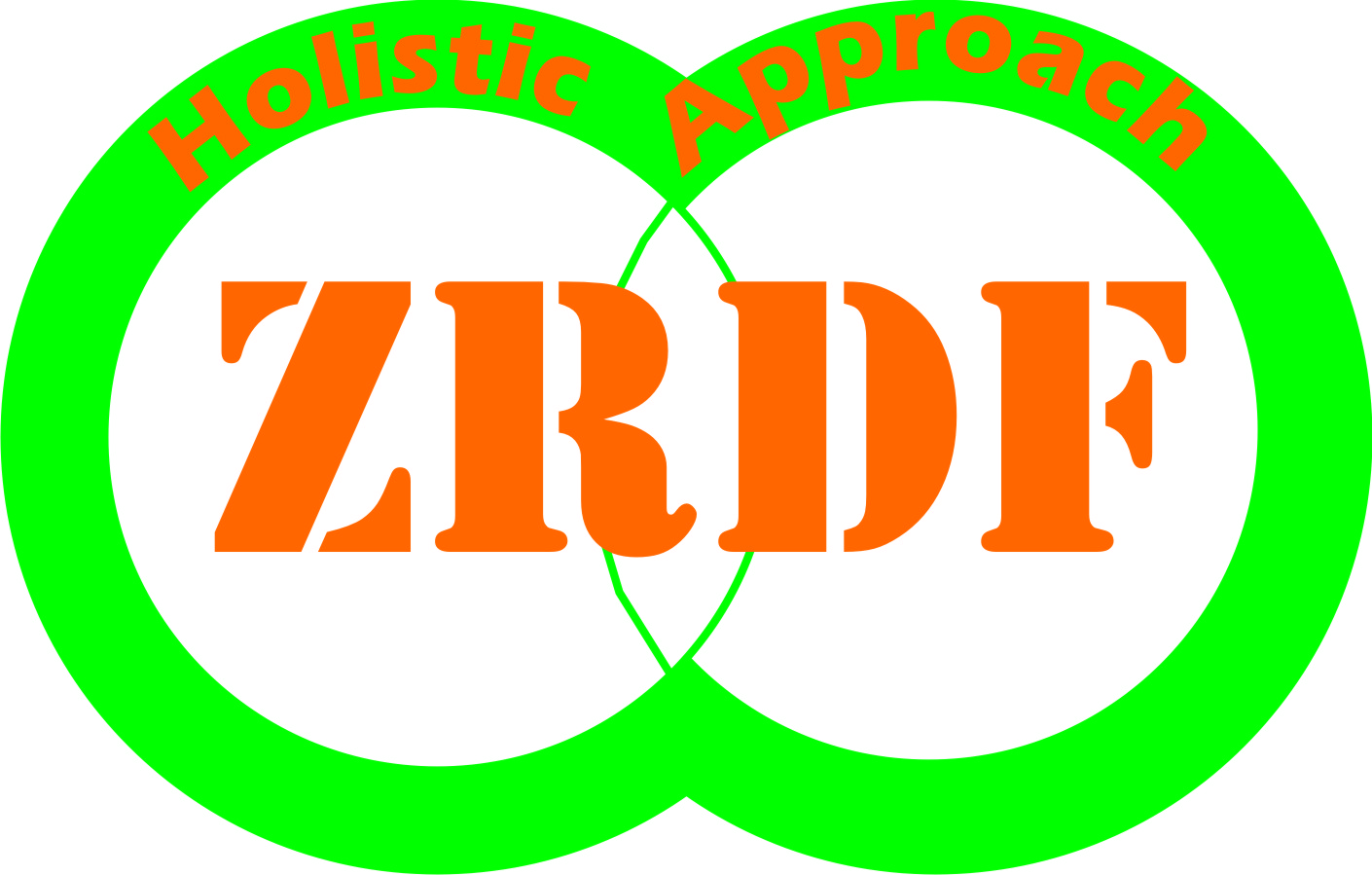 ForewordProviding our children a safe environment free from harm and dangerThis is the guiding principle on which this Policy is anchored.Zambian Rainbow Development Foundation (ZRDF) recognizes that no child is safe from abuse and everyone is a potential abuser of the quality of children’s rights and expected child development. Children must be respected as young citizens with a valued contribution to make now and in future. Children must be supported by family, school and the wider society to enjoy a fulfilling childhood that enables them to realize their full potential. All forms of child abuse must and will be never tolerated by our organization. This Policy is intended to ensure effective coordination amongst all staff from Zambian Rainbow Development Foundation, Teachers, Parents and key stakeholders working with Zambian Rainbow Development Foundation (ZRDF) for the protection and development of the children of the communities we serve. It does not only address the protection in terms of rights and obligations, but also general care and provision of the basic needs of the children.The policy is based on pieces of legislatures that enshrines children’s rights and punitive measure to the ‘would be’ culprits or perpetrators of child abuse in any form.ZRDF Board ChairpersonMr Colin WilliamsLusakaAcknowledgmentZambian Rainbow Development Foundation would like to express their appreciation to all who have contributed to writing of this policy and to the process behind the drafting of this document. We would like to thank SAVE the children the organization which taught us how to write a policy. Lastly but the least we sincere gratitude goes to Baynards Zambia trust (BZT) for their significant financial support for the publication of this document and everyone who has added valuable and substantial insights to the development of this policy.AcronymsBZT-Baynards Zambia TrustCBOs- Community Based OrganizationsNHCs- Neighborhood Health CommittesNW-Neighborhood WatchPACRA- Patents and Companies Registration AuthorityPTA-Parents Teachers AssociationZRDF-Zambian Rainbow Development FoundationSECTION ONE1.0 Introduction Zambian Rainbow Development Foundation (ZRDF) is a non-profit making organization registered in 2013 with the Non-Governmental Organizations Act and PACRA.ZRDF existed as a project under a previous NGO called HODI which had been in operation since 2000.  HODI was then disbanded and ZRDF continued with programs conducted within a catchment area of 2,500 square miles of Mkushi and Luano districts situated in central province of Zambia.1.1 Vision statementZambian Rainbow Development foundation aims to have an empowered community freely pursuing its livelihood long term goals of having poverty free communities through demand driven initiatives.1.2 Mission statement ZRDF provides practical and sustainable livelihoods improvement interventions that promote quality of life to poor and vulnerable communities by working through community based structures in livelihood strengthening, women’s economic empowerment, infrastructure development, water and sanitation services provided at school, education support and integrated health services through building capacities of vulnerable households and individuals. ZRDF promotes relevant initiatives that make a difference to people’s lives through the emphasis of community led and community owned development utilising participatory approaches in all its interventions. This is categorized through four key thematic areas; Livelihood and food security strengthening Household Economic Empowerment Education, Water and Sanitation Integrated Health focusing on HIV Prevention Services Why having a child protection policy?Children are among the most important stakeholders in our organisation; and this is because they are among the most vulnerable population in the communities which need special attention in order to safeguard and respect their human rights.The organisation regard children as equal stakeholders in the programs of the organisation therefore incorporating their rights is very important The organisation has realised the importance of mitigating the risks children are exposed to which can have an impact on children’s rights which are not enshrined in other human rights programs. Guarantee that valuing and supporting the rights of children becomes part of the organisations culture and offer members staff guidance in relation to problems that may influence children’s rights. the organisation believes that the development of a child is enhanced if their rights are respected and supportedZambian rainbow development foundation is committed to practice a policy which protects children from any form of abuse. Members of staff and stakeholders are committed to safeguard the rights of children by protecting them. We will attempt to safeguard children by;Partaking information about child protection, and good practice with children, staff, parents and other stakeholderssharing information about concerns with government ministries, involving parents, members of staff as well as other concerned stakeholdersprocedures of recruitment shall be followed carefully as well as the selection of members of staffsupervision, support and training will be provided to the members of staff and stakeholders for effective management of the policythe organization will be reviewing the policy every after 3yrs in order for the policy to withstand the test of time1.3 Intended usersMembers of staffchildrenparentsCBOsPTAsother concerned stakeholders1.4 Principlesas an organization all forms of child abuse will be treated as a matter of emergency and concernany concerns that cannot be handled by the organization can be immediately referred to specialized institutions/authoritiesthis policy shall be safeguarded and respected by all members of staff, parents children, donors as well other cooperating partners1.5 ValuesAccountabilityTransparency ParticipationIntegrityEmpowermentSustainability 1.6 VisionZRDF envisions a community free from any form of child abuse1.7 Mission Statement To provide practical and sustainable child safeguarding solutions that promote children’s rights  through working with community based structures such as CBOs, PTAs, NHCs, NW and all other relevant institutions thereby creating an enabling environment for proper child developmentSECTION TWO2.0 PurposeThe purpose of this policy is to safeguard and protect children’s rightsto ensure all members of staff of ZRDF and all stakeholders respect children’s rights2.1 Risky assessments Members of Staff, parents, teachers, children, and other stakeholders will ensure to;model the way which we would want others to followPromote the use of appropriate language with children.Desist from sexually provocative activitiesRespect a young person’s right to privacySpending excessive amount of time with children away from others will not be entertained by the organisationInappropriate touching of any kind to a child shall not be allowedOn no occasion draw any conclusions about others without investigating the facts2.2 Policy statementAs an organisation we recognise the pieces of legislature on children’s rights. Therefore, the organisation will ensure that children’s rights are safeguarded by all service providers as outlined in this policy. All Conflicts of interest shall be addressed and mitigated according to the law. This policy shall also recognise the importance of all stakeholders in upholding children’s rights. ZRDF management will raise awareness on child protection by mainstreaming children’s rights in all its programs. 2.3 Management structure and responsibilitiesDirectorEnsure child safeguarding policy is implementedEnforce code of conduct and monitor adherence to itOversee the implementation of the child safeguarding policy and regulary monitor implementationProgram officer (Focal point person)Overall coordinator of safeguarding developments Providing induction to all new staffRaise awareness to the key stakeholders about the importance of the policyOther key stakeholders Be aware of abuse and risks to childrenBecome familiar with the child safeguarding policyPrevent all forms of abuse of children in the community2.4 RecruitmentZRDF will follow the laid down procedure of staff recruitment and engagement of interns, volunteers and consultants as stipulated in the HR manual (see annex X)2.5 Child safeguarding training and reviewAll members of staff responsible for safeguarding children’s rights must receive training every year and when need arise on the importance of children’s rights protection.2.6 Implementation2.7 Forms of child abusePhysical abuseSexual abuseChild sexual exploitationNeglect and negligent treatmentEmotional abuseCommercial exploitationInternet abuseAbusive images of children Spiritual abuseAbuse of trust2.8 Recognising of child abuseLoneliness/isolationSelf-inflicted injuriesAggressivenessLow self esteemMental disturbanceAbsent mindedLoss of appetiteEtc.2.9 Awareness raisingZRDF management will raise awareness on child protection by mainstreaming children’s rights in all its programs through trainings all stakeholders and community awareness campaigns2.10 ReportingIn a situation where a complaint is reported or a member of staff is concerned, a file shall be opened with the following details captured;In addition, in the situation were a person is making their own complaint/concern, or on behalf of others the following details will be captured by filling in the following form;2.11 RespondingThe organisation shall respond to the concerned individuals immediately after the investigations have been concluded and the way forward on their allegations and concernsIn the case were the allegation is against a staff member disciplinary actions will apply as outlined in the HR manualIn the case were the allegations are false or invented the reporting officer will be charged with defamation of characterSECTION THREE3.0 Code of behaviour/conductMembers of Staff, parents, teachers, children, and other stakeholders will ensure to;perfect the way which we would want others to follow by making sure that inappropriate behaviour is not tolerated by all stakeholdersAppropriate language is used when talking and interacting with children Abstain from sexually provocative activities when an individual is in contact with childrenright to privacy for the children will be upheld in all scenariosSpending excessive amount of time with children away from others will not be entertained by the organisationInappropriate touching of any kind to a child shall not be allowedOn no occasion draw any conclusions about others without investigating the fact3.1 Confidentiality and data protectionconfidential notes/information/records shall be kept in separate files in a lockable cabinet and only designated persons will have access to the documentsSign offDirector……………………………………………..Board of trustees chairperson………………………..Donor……………………………………………………Children representative………………………………….  ANNEX ( to be attached)HR manualCode of conductReporting procedureOperation guidelinesActionResponsible personwhen verification of activitiesHow to know it is  successful (indicator)when to monitorCreation of deliberate actions for sensitisationFocal point person(PO)2nd week of April# of meetings#Attendants on the register#Of copies of minutesConducting monitoring visits1st may,2017Building consensus meetingsFocal point person(PO)2nd week of July# of meetings#Attendants on the register#Of copies of minutesConducting monitoring visitsChecking on agreed action points1st June, 2017Ratification of the document by the boardDirector3rd week of June,2017Board minutesEndorsement of the policy by the board4th week of june,2017Name of the personAgeDate of birth (if available)Home address(if available)Name and address of the guardianTelephone/cell numbers( if available)What has provoked the concern?Date and time when the incident happenedWas the victim (child) spoken to?If yes what was the statement…………….Record the details of the abuser (if known)Designated person or organisation to take appropriate action e.g. director, social welfareWas everyone consulted?